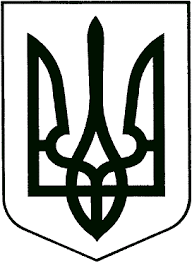 УКРАЇНАЖИТОМИРСЬКА ОБЛАСТЬНОВОГРАД-ВОЛИНСЬКА МІСЬКА РАДАВИКОНАВЧИЙ КОМІТЕТРІШЕННЯвід 27.07.2022 №477Про затвердження персонального складу та положення робочої групи з формування завдання на розроблення Комплексного плану просторового розвитку території Новоград-Волинської міської територіальної громади     Керуючись статтею 40 Закону України „Про місцеве самоврядування в Україні“, законами України „Про регулювання містобудівної діяльності“, „Про внесення змін до деяких законодавчих актів України щодо планування використання земель“, постановами Кабінету Міністрів України від 25.05.2011 №555 „Про затвердження Порядку проведення громадських слухань щодо врахування громадських інтересів під час розроблення проектів містобудівної документації на місцевому рівні“, від 01.09.2021 №926 „Про затвердження Порядку розроблення, оновлення, внесення змін та затвердження містобудівної документації“, рішенням міської ради від 24.02.2022 №477 „Про розроблення Комплексного плану просторового розвитку території Новоград-Волинської міської територіальної громади“, враховуючи подані заяви, виконавчий комітет міської радиВИРІШИВ:    1. Утворити та затвердити персональний склад робочої групи з формування завдання на розроблення Комплексного плану просторового розвитку території Новоград-Волинської міської територіальної громади згідно додатку 1.    2. Затвердити положення про робочу групу з формування завдання на розроблення Комплексного плану просторового розвитку території Новоград-Волинської міської територіальної громади згідно додатку 2.    3. Координаційне забезпечення щодо виконання цього рішення покласти на управління містобудування, архітектури та земельних відносин міської ради (Демяненко Н.Б.).    4. Контроль за виконанням цього рішення покласти на міського голову   Боровця М.П.Міський голова                                                                           Микола БОРОВЕЦЬДодаток 1до рішення виконавчогокомітету міської радивід 27.07.2022 №477 Персональний склад робочої групи з формування завдання на розроблення Комплексного плану просторового розвитку території Новоград-Волинської міської територіальної громадиКеруючий справами виконавчогокомітету міської ради                                                                       Олександр ДОЛЯДодаток 2до рішення виконавчогокомітету міської радивід 27.07.2022 №477 Положення про робочу групу з формування завдання на розроблення Комплексного плану просторового розвитку території Новоград-Волинської міської територіальної громадиІ. Загальні положення.    Робоча група з розроблення Комплексного плану просторового розвитку території Новоград-Волинської міської територіальної громади (далі – Робоча група) створюється як тимчасовий консультативно-дорадчий орган, що забезпечує проведення та опрацювання результатів громадського обговорення з формування завдання на розроблення Комплексного плану.     Робоча група складається з представників міської ради, виконавчих органів міської ради, органів державної влади, державних та комунальних підприємств, установ та організацій, місцевого бізнесу та громадськості, органів самоорганізації населення, громадських організацій, інших заінтересованих сторін у складі не менш як п’ять осіб і не більш як 21 особа, з непарною кількістю членів.    Склад Робочої групи, зміни і доповнення до нього затверджуються рішенням виконавчого комітету Новоград-Волинської міської ради.     Робоча група працює постійно, на засадах повної добровільності, самовідданості та безкорисливості. II. Функції.    Робоча група в процесі діяльності:- визначає загальні пріоритети просторового розвитку території Новоград-Волинської міської територіальної громади (далі – громада);- визначає напрями і пріоритети своєї роботи;- розробляє план дій для реалізації Комплексного плану;- визначає проблеми та можливості соціального та економічного розвитку;- визначає просторово-планувальну організацію території громади;- проводить аналіз сильних та слабких сторін, можливостей та загроз у розвитку громади;- визначає пріоритетні напрямки розвитку території громади;- організовує роботу із засобами масової інформації;- залучає до роботи фахівців та спеціалістів з обговорюваних питань;- бере участь у розробці Комплексного плану та проведенні громадських слухань щодо складання завдання на розробку Комплексного плану та його затвердження.III. Повноваження та правові гарантії діяльності Робочої групи.    Організація роботи Робочої групи покладається на голову робочої групи, його заступника та секретаря.     Голова робочої групи:- скликає та веде засідання Робочої групи;- дає доручення членам Робочої групи;- представляє Робочу групу у відносинах з іншими органами, об’єднаннями громадян, підприємств, установ та організацій;- організовує роботу по реалізації доручень, рекомендацій, пропозицій, зауважень Робочої групи.     У разі відсутності голови робочої групи або неможливості ним виконувати своїх повноважень, головні його функції здійснює заступник голови робочої групи.    Засідання Робочої групи є правомочним, якщо в його роботі бере участь не менш як половина від загального складу Робочої групи.     За результатами розгляду і вивчення питань Робоча група оформлює протоколом доручення, рекомендації, пропозиції, зауваження, що приймаються більшістю від присутнього складу Робочої групи, які беруть участь у засіданні. Протокол засідань Робочої групи підписується головою робочої групи, а у разі його відсутності – заступником, та секретарем робочої групи.     За результатами розгляду і вивчення питань Робоча група схвалює проект завдання на розроблення Комплексного плану не менш як двома третинами голосів від свого затвердженого складу і оформлює протоколом, який підписується головою робочої групи, а у разі його відсутності – заступником, та секретарем робочої групи.    Результати розгляду Робочою групою висвітлюється на офіційному веб-порталі документів Новоград-Волинської міської ради.ІV.  Робоча група має право:- отримувати інформацію, необхідну для розробки Комплексного плану, в організаціях, установах громади, незалежно від їх відомчого підпорядкування, форми власності та господарювання;- проводити опитування громадян чи іншу діяльність щодо вивчення громадської думки відносно Комплексного плану;- проводити роз’яснювальну роботу серед мешканців громади з питань розробки і втілення Комплексного плану та значення його необхідності;- брати участь у підготовці і проведенні громадських слухань щодо Комплексного плану.V. Обов’язки та відповідальність Робочої групи.    Члени Робочої групи виконують доручення голови робочої групи в межах завдань Комплексного плану. Члени Робочої групи несуть особисту відповідальність за достовірне і своєчасне опрацювання отриманих інформаційних та розрахункових документів і матеріалів, що стосуються виконання завдань щодо Комплексного плану.Керуючий справами виконавчогокомітету міської ради                                                                     Олександр ДОЛЯЯкубовВіталій Олександрович Литвин Петро Михайловичзаступник міського голови, голова робочої групи; голова постійної комісії міської ради з питань містобудування, архітектури та земельних відносин, заступник голови робочої групи;ДемяненкоНаталія Борисівнаначальник управління – головний архітектор міста управління містобудування, архітектури та земельних відносин міської ради, секретар робочої групи.Члени робочої групи:Бондарчук Костянтин ОлександровичБортникЄвгеній Олександровичпредставник громадськості Пилиповицького старостинського округу (за згодою);головний інспектор відділу запобігання надзвичайним ситуаціям Новоград-Волинського районного управління Головного управління Державної служби України з надзвичайних ситуацій у Житомирській області (за згодою);ВащукТетяна Володимирівнаначальник управління освіти і науки міської ради;ВолодінаАлла Володимирівнаначальник відділу економічного планування та підприємницької діяльності міської ради;Гончарук Людмила Михайлівнапредставник громадськості міста Новограда-Волинського, головний архітектор міста Новограда-Волинського 2011-2014 років (за згодою);ДолнерАнатолій ВікторовичКовальова Світлана Анатоліївнапредставник громадськості Майстрівського старостинського округу (за згодою);представник громадськості Наталівського старостинського округу (за згодою);Левчук Лариса Євгеніївнастароста Великомолодьківського старостинського округу;ОрищукСергій Олександровичпредставник громадськості Дідовицького старостинського округу (за згодою);ПавленкоАндрій Костянтиновичначальник відділу капітального будівництва управління житлово-комунального господарства та екології міської ради;Панфелюк Надія Володимирівнастароста Пилиповицького старостинського округу;Подсадний Борис ВолодимировичПоліщукОлександр Васильовичпредставник громадськості міста Новограда-Волинського, головний архітектор міста Новограда-Волинського 2008-2010  років (за згодою);представник громадськості міста Новограда-Волинського, голова депутатської фракції міської ради «СИЛА І ЧЕСТЬ» (за згодою);Терещук Анатолій Миколайовичстароста Наталівського старостинського округу;Храбан Аліна Петрівнастароста Дідовицького старостинського округу;Черевко Роман Вікторовичпредставник громадськості Великомолодьківського старостинського округу (за згодою);Черкес Володимир Адамовичначальник відділу цивільного захисту Новоград-Волинського районного управління Головного управління Державної служби України з надзвичайних ситуацій у Житомирській області (за згодою);ШирокопоясОлександр Юрійовичначальник управління культури і туризму міської ради, голова постійної комісії міської ради з питань соціальної політики, охорони здоров’я, освіти, культури та спорту.